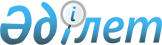 О внесении изменений в приказ Министра здравоохранения и социального развития Республики Казахстан от 14 июня 2016 года № 516 "О некоторых вопросах содействия занятости населения"
					
			Утративший силу
			
			
		
					Приказ Министра труда и социальной защиты населения Республики Казахстан от 28 октября 2022 года № 442. Зарегистрирован в Министерстве юстиции Республики Казахстан 3 ноября 2022 года № 30397. Утратил силу приказом Заместителя Премьер-Министра - Министра труда и социальной защиты населения Республики Казахстан от 30 июня 2023 года № 275.
      Сноска. Утратил силу приказом Заместителя Премьер-Министра - Министра труда и социальной защиты населения РК от 30.06.2023 № 275 (вводится в действие с 01.07.2023).
      ПРИКАЗЫВАЮ:
      1. Внести в приказ Министра здравоохранения и социального развития Республики Казахстан от 14 июня 2016 года № 516 "О некоторых вопросах содействия занятости населения" (зарегистрирован в Реестре государственной регистрации нормативных правовых актов под № 13938) следующие изменения:
      в Правилах организации и финансирования общественных работ, утвержденных указанным приказом:
      пункт 9 исключить;
      пункт 11 изложить в следующей редакции:
      "11. Количество создаваемых временных рабочих мест для организации общественных работ не ограничено.";
      в Правилах организации и финансирования социальных рабочих мест, утвержденных указанным приказом:
      пункт 7 изложить в следующей редакции:
      "7. Количество создаваемых временных рабочих мест для организации социальных рабочих мест не ограничено.";
      пункт 19 изложить в следующей редакции:
      "19. Продолжительность участия граждан в социальных рабочих местах составляет не более 12 (двенадцати) месяцев, за исключением проекта "Первое рабочее место".";
      в Правилах организации и финансирования молодежной практики, утвержденных указанным приказом:
      пункт 5 изложить в следующей редакции:
      "5. Количество создаваемых временных рабочих мест для организации молодежной практики не ограничено.";
      в Правилах организации и финансирования профессионального обучения, утвержденных указанным приказом:
      в приложении 7:
      заголовок изложить в следующей редакции:
      "Договор № _______ на организацию и финансирование профессионального обучения";
      в Правилах проведения социальной профессиональной ориентации, утвержденных указанным приказом:
      пункт 5 изложить в следующей редакции:
      "5. Социальная профессиональная ориентация проводится центрами занятости населения, в том числе мобильными, организациями образования с привлечением региональной палаты предпринимателей (РПП) и частных агентств занятости и (или) иных организаций в соответствии с законодательством Республики Казахстан о государственном социальном заказе, государственном заказе на реализацию стратегического партнерства, грантах и премиях для неправительственных организаций в Республике Казахстан и государственных закупках.";
      подпункт 1 пункта 9 изложить в следующей редакции:
      "1) в соответствии с законодательством Республики Казахстан о государственном социальном заказе, государственном заказе на реализацию стратегического партнерства, грантах и премиях для неправительственных организаций в Республике Казахстан и государственных закупках проводит отбор среди частных агентств занятости на проведение социальной профессиональной ориентации среди студентов и учащихся старших классов общеобразовательных школ;";
      подпункт 1 пункта 15 изложить в следующей редакции:
      "1) в соответствии с законодательством Республики Казахстан о государственном социальном заказе, государственном заказе на реализацию стратегического партнерства, грантах и премиях для неправительственных организаций в Республике Казахстан и государственных закупках проводит отбор среди частных агентств занятости для проведения социальной профессиональной ориентации отдельных категорий занятых, безработных, кандасов и лиц, ищущих работу обратившихся, за содействием в трудоустройстве;".
      2. Департаменту занятости населения Министерства труда и социальной защиты населения Республики Казахстан в установленном законодательством Республики Казахстан порядке обеспечить:
      1) государственную регистрацию настоящего приказа в Министерстве юстиции Республики Казахстан;
      2) размещение настоящего приказа на интернет-ресурсе Министерства труда и социальной защиты населения Республики Казахстан после его официального опубликования;
      3) в течение десяти рабочих дней после государственной регистрации настоящего приказа представление в департамент юридической службы Министерства труда и социальной защиты населения Республики Казахстан сведений об исполнении мероприятий, предусмотренных подпунктами 1) и 2) настоящего пункта. 
      3. Контроль за исполнением настоящего приказа возложить на курирующего вице-министра труда и социальной защиты населения Республики Казахстан.
      4. Настоящий приказ вводится в действие по истечении десяти календарных дней после дня его первого официального опубликования.
      "СОГЛАСОВАН"Министерство науки и высшего образованияРеспублики Казахстан
      "СОГЛАСОВАН"Министерство финансовРеспублики Казахстан
      "СОГЛАСОВАН"Министерство просвещенияРеспублики Казахстан
      "СОГЛАСОВАН"Министерство национальной экономикиРеспублики Казахстан
					© 2012. РГП на ПХВ «Институт законодательства и правовой информации Республики Казахстан» Министерства юстиции Республики Казахстан
				
      Министр трудаи социальной защиты населенияРеспублики Казахстан 

Т. Дуйсенова
